О внесении изменений в распоряжение главыот 04 марта 2022 года №01-04-364/2В соответствии с Федеральным Законом от 6 октября 2003 года № 131-ФЗ «Об общих принципах организации местного самоуправления в Российской Федерации», постановлением главы муниципального образования «Ленский район» от 20 февраля 2021 года № 01-03-103/1 «Об утверждении Порядка предоставления субсидии из бюджета муниципального образования «Ленский район» Республики Саха (Якутия) на поддержку сельскохозяйственного производства, предоставляемых из государственного бюджета Республики Саха (Якутия)», согласно протоколу заседания комиссии от 21 декабря 2022 года № 23 по изменению объемов заготовки молока и предоставления субсидии:Внести изменения в распоряжение главы муниципального образования «Ленский район» от 04 марта 2022 года № 01-04-364/2 «Об утверждении перечня получателей субсидий»:изложить приложение №1 к распоряжению в новой редакции согласно приложению № 1 к настоящему распоряжению;изложить приложение №2 к распоряжению в новой редакции согласно приложению №2 к настоящему распоряжению. Главному специалисту управления делами (Иванская Е.С.)  разместить настоящее распоряжение на официальном сайте муниципального образования «Ленский район».Контроль исполнения данного распоряжения возложить на заместителя главы-руководителя аппарата администрации по работе с ОМСУ Саморцева Е.Г.Перечень получателей субсидий, прошедших отбор на финансовое обеспечение части затрат сельскохозяйственным товаропроизводителям (за исключением сельскохозяйственных потребительских кооперативов и граждан, ведущих личное подсобное хозяйство, подсобных хозяйств юридических лиц, казенных предприятий, учреждений) на производство молока, реализованного заготовительным организациямПеречень получателей субсидий, прошедших отбор на финансовое обеспечение части затрат по производству и переработке сырого молока, закупленного у сельскохозяйственных товаропроизводителей, в том числе у граждан, ведущих личное подсобное хозяйство, поголовье крупного рогатого скота которых содержится в обслуживающем сельскохозяйственном потребительском кооперативе, членами которого являются данные личные подсобные хозяйства (за исключением сельскохозяйственных потребительских кооперативов и граждан, ведущих личное подсобное хозяйство, подсобных хозяйств юридических лиц, казенных предприятий, учреждений)Муниципальное образование«ЛЕНСКИЙ РАЙОН»Республики Саха (Якутия)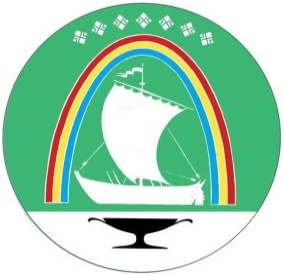 Саха Өрөспүүбүлүкэтин«ЛЕНСКЭЙ ОРОЙУОН» муниципальнайтэриллиитэ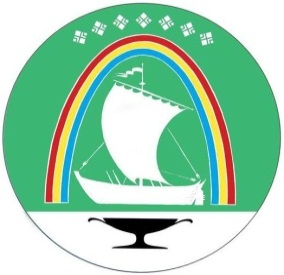 Саха Республикатын«ЛЕНСКЭЙ ОРОЙУОН» муниципальнайтэриллиитэ     РАСПОРЯЖЕНИЕ                          Дьаhал                г. Ленск                             Ленскэй кот «22» __декабря_ 2022 года                         № ___01-04-2741/2__от «22» __декабря_ 2022 года                         № ___01-04-2741/2__И.о. главы	А.В. ЧерепановПриложение № 1к распоряжению и.о. главы от «___» __________ 2022 г.№ __________________Заготовка сырого молока, реализованного заготовительным организациямЗаготовка сырого молока, реализованного заготовительным организациямЗаготовка сырого молока, реализованного заготовительным организациямЗаготовка сырого молока, реализованного заготовительным организациямЗаготовка сырого молока, реализованного заготовительным организациямЗаготовка сырого молока, реализованного заготовительным организациямЗаготовка сырого молока, реализованного заготовительным организациямЗаготовка сырого молока, реализованного заготовительным организациямп/пПолучателиСубсидируемый объем молока, кгСтавка субсидии, руб./кгПричитается субсидий, руб.Причитается субсидий, руб.Причитается субсидий, руб.Причитается субсидий, руб.п/пПолучателиСубсидируемый объем молока, кгСтавка субсидии, руб./кгВсегоза счет бюджета РС (Я), по ставке 50 руб./кг, руб.за счет бюджета МО "Ленский район", по ставке 20 руб./кг, руб.за счет бюджета МО "Ленский район", по ставке 70 руб./кг, руб.1ООО "Батамайское"887 142,8670,0062 100 000,0042 059 000,0017 360 000,001 340 000,00ИТОГО887 142,86Х62 100 000,0042 059 000,0017 360 000,001 340 000,00И.о. руководителя МКУ «Ленское УСХ»                И.К. ЗахаровПриложение № 2к распоряжению и.о. главы от «___» __________ 2022 г.№ __________________Заготовка сырого молока, закупленного у сельскохозяйственных товаропроизводителейЗаготовка сырого молока, закупленного у сельскохозяйственных товаропроизводителейЗаготовка сырого молока, закупленного у сельскохозяйственных товаропроизводителейЗаготовка сырого молока, закупленного у сельскохозяйственных товаропроизводителейЗаготовка сырого молока, закупленного у сельскохозяйственных товаропроизводителейЗаготовка сырого молока, закупленного у сельскохозяйственных товаропроизводителейЗаготовка сырого молока, закупленного у сельскохозяйственных товаропроизводителейп/пПолучателиСубсидируемый объем молока, кгСтавка субсидии, руб./кгПричитается субсидий, руб.Причитается субсидий, руб.Причитается субсидий, руб.п/пПолучателиСубсидируемый объем молока, кгСтавка субсидии, руб./кгВсегоза счет бюджета РС (Я), по ставке 50 руб./кг, руб.за счет бюджета МО "Ленский район", по ставке 20 руб./кг, руб.1ООО "Батамайское"379 000,0070,0026 530 000,0018 950 000,007 580 000,00ИТОГО379 000,00Х26 530 000,00 18 950 000,007 580 000,00И.о. руководителя МКУ «Ленское УСХ»                И.К. Захаров